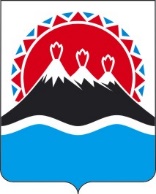 МИНИСТЕРСТВО ФИНАНСОВ КАМЧАТСКОГО КРАЯПРИКАЗг. Петропавловск-КамчатскийВ соответствии с частью 3 Порядка внесения изменений в перечни главных администраторов доходов краевого бюджета, главных администраторов доходов бюджета территориального фонда обязательного медицинского страхования Камчатского края, главных администраторов источников финансирования дефицита краевого бюджета, главных администраторов источников финансирования дефицита бюджета территориального фонда обязательного медицинского страхования Камчатского края, утвержденного постановлением Правительства Камчатского края от 30.12.2021 № 595-П ПРИКАЗЫВАЮ:1. Внести следующие изменения в перечень главных администраторов доходов краевого бюджета, утвержденный постановлением Правительства Камчатского края от 27.12.2022 № 581-П «Об утверждении перечней главных администраторов доходов краевого бюджета и главных администраторов источников финансирования дефицита краевого бюджета»:1) дополнить перечень следующими кодами бюджетной классификации Российской Федерации:а) 1 16 01205 01 0000 140 «Административные штрафы, установленные главой 20 Кодекса Российской Федерации об административных правонарушениях, за административные правонарушения, посягающие на общественный порядок и общественную безопасность, выявленные должностными лицами органов исполнительной власти субъектов Российской Федерации, включенных в соответствующие перечни, утвержденные высшими должностными лицами (руководителями высших исполнительных органов государственной власти) субъектов Российской Федерации»;б) 1 16 07090 02 0000 140 «Иные штрафы, неустойки, пени, уплаченные в соответствии с законом или договором в случае неисполнения или ненадлежащего исполнения обязательств перед государственным органом субъекта Российской Федерации, казенным учреждением субъекта Российской Федерации»;в) 1 16 10021 02 0000 140 «Возмещение ущерба при возникновении страховых случаев, когда выгодоприобретателями выступают получатели средств бюджета субъекта Российской Федерации»;г) 1 16 10076 02 0000 140 «Платежи в целях возмещения ущерба при расторжении государственного контракта, заключенного с государственным органом субъекта Российской Федерации (казенным учреждением субъекта Российской Федерации), в связи с односторонним отказом исполнителя (подрядчика) от его исполнения (за исключением государственного контракта, финансируемого за счет средств дорожного фонда субъекта Российской Федерации)»;д) 1 16 10077 02 0000 140 «Платежи в целях возмещения ущерба при расторжении государственного контракта, финансируемого за счет средств дорожного фонда субъекта Российской Федерации, в связи с односторонним отказом исполнителя (подрядчика) от его исполнения»;е) 2 02 25394 02 0000 150 «Субсидии бюджетам субъектов Российской Федерации на приведение в нормативное состояние автомобильных дорог и искусственных дорожных сооружений в рамках реализации национального проекта «Безопасные качественные дороги»»;ж) 2 02 45784 02 0000 150 «Межбюджетные трансферты, передаваемые бюджетам субъектов Российской Федерации на финансирование дорожной деятельности в отношении автомобильных дорог общего пользования регионального или межмуниципального, местного значения»»;з) 2 19 90000 02 0000 150 «Возврат прочих остатков субсидий, субвенций и иных межбюджетных трансфертов, имеющих целевое назначение, прошлых лет из бюджетов субъектов Российской Федерации»;и) 2 19 45390 02 0000 150 «Возврат остатков иных межбюджетных трансфертов на финансовое обеспечение дорожной деятельности из бюджетов субъектов Российской Федерации».2) исключить из перечня код бюджетной классификации Российской Федерации 2 02 45390 02 0000 150 «Межбюджетные трансферты, передаваемые бюджетам субъектов Российской Федерации на финансовое обеспечение дорожной деятельности».2. Главным администратором поступлений, указанных в части 1 настоящего приказа, считать Министерство транспорта и дорожного строительства Камчатского края, код главного администратора доходов 833.3. Настоящий приказ вступает в силу после дня его официального опубликования и распространяется на правоотношения, возникшие с 1 января 2022 года.[Дата регистрации]№[Номер документа]О внесении изменений в перечень главных администраторов доходов краевого бюджетаМинистр финансов Камчатского края[горизонтальный штамп подписи 1]А.Н. Бутылин